 			Mathematics Faculty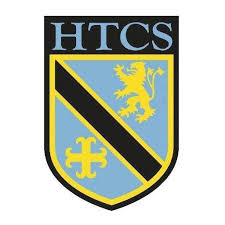 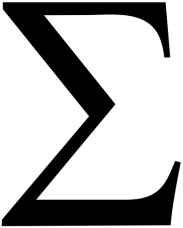 Unit 8 OverviewRatio and ProportionTopicKey IdeasProgressProgressProgressTopicKey IdeasRAGRatio and ProportionI can convert ratios into fractions and vice versaRatio and ProportionI can solve problems involving ratio and proportionRatio and ProportionI can solve problems involving direct and inverse proportionRatio and ProportionI can represent direct and inverse proportion graphicallyRatio and ProportionI can use compound unitsLessonLearning FocusAssessmentKey Words1Converting fractional representations their ratio equivalent and vice versa (CM clip 269a)Formative assessment strategies e.g. MWBs, whole class questioning, Diagnostic Questions, SLOP time with self-assessment, Live Marking etc. Assessment is also supported with our use of ILOs that alternate between Basic Skills Checks one week and then a more individual ILO the following week through Maths watch and Corbett maths (see learning focus). Finally, every unit is assessed half-termly as part of our Assessment Calendar in Mathematics.ratio, fraction, equivalent, convert, proportion2Solving problems involving ratio and proportion (MW clips R5b & R8 and CM clips 270, 271 % 255a)Formative assessment strategies e.g. MWBs, whole class questioning, Diagnostic Questions, SLOP time with self-assessment, Live Marking etc. Assessment is also supported with our use of ILOs that alternate between Basic Skills Checks one week and then a more individual ILO the following week through Maths watch and Corbett maths (see learning focus). Finally, every unit is assessed half-termly as part of our Assessment Calendar in Mathematics.ratio, parts, simplify, divide, equivalent, proportion, unitary3Solving problems involving direct and indirect proportion (MW clips R8 & R13 and CM clips 255 & 256)Formative assessment strategies e.g. MWBs, whole class questioning, Diagnostic Questions, SLOP time with self-assessment, Live Marking etc. Assessment is also supported with our use of ILOs that alternate between Basic Skills Checks one week and then a more individual ILO the following week through Maths watch and Corbett maths (see learning focus). Finally, every unit is assessed half-termly as part of our Assessment Calendar in Mathematics.proportion, direct, inverse, unitary 4Representing direct and indirect proportion graphically Formative assessment strategies e.g. MWBs, whole class questioning, Diagnostic Questions, SLOP time with self-assessment, Live Marking etc. Assessment is also supported with our use of ILOs that alternate between Basic Skills Checks one week and then a more individual ILO the following week through Maths watch and Corbett maths (see learning focus). Finally, every unit is assessed half-termly as part of our Assessment Calendar in Mathematics.proportion, direct, inverse, graph, linear, reciprocal5Using compound units such as speed, density, pressure and rates of pay (MW clips R11a & R11b and CM clips 299, 384 & 385)Formative assessment strategies e.g. MWBs, whole class questioning, Diagnostic Questions, SLOP time with self-assessment, Live Marking etc. Assessment is also supported with our use of ILOs that alternate between Basic Skills Checks one week and then a more individual ILO the following week through Maths watch and Corbett maths (see learning focus). Finally, every unit is assessed half-termly as part of our Assessment Calendar in Mathematics.unit, compound, speed, distance, time, density, mass, volume, pressure, force, area, rate6Converting between compound units (MW clips R11a & R11b and CM clips 299, 384 & 385)Formative assessment strategies e.g. MWBs, whole class questioning, Diagnostic Questions, SLOP time with self-assessment, Live Marking etc. Assessment is also supported with our use of ILOs that alternate between Basic Skills Checks one week and then a more individual ILO the following week through Maths watch and Corbett maths (see learning focus). Finally, every unit is assessed half-termly as part of our Assessment Calendar in Mathematics.unit, compound, speed, distance, time, density, mass, volume, pressure, force, area, rate, convert